ピア・カウンセリング集中講座ピア・カウンセリングでは、障害という同じ背景を持つ仲間同士で悩みや気持ちを聞き合い、自分自身の生き方を見直し、本来持っている力を取り戻していきます。心豊かに生きていくためにサポートし合う関係を作り、自分自身を見つめてみませんか？皆さまのご参加をお待ちしております。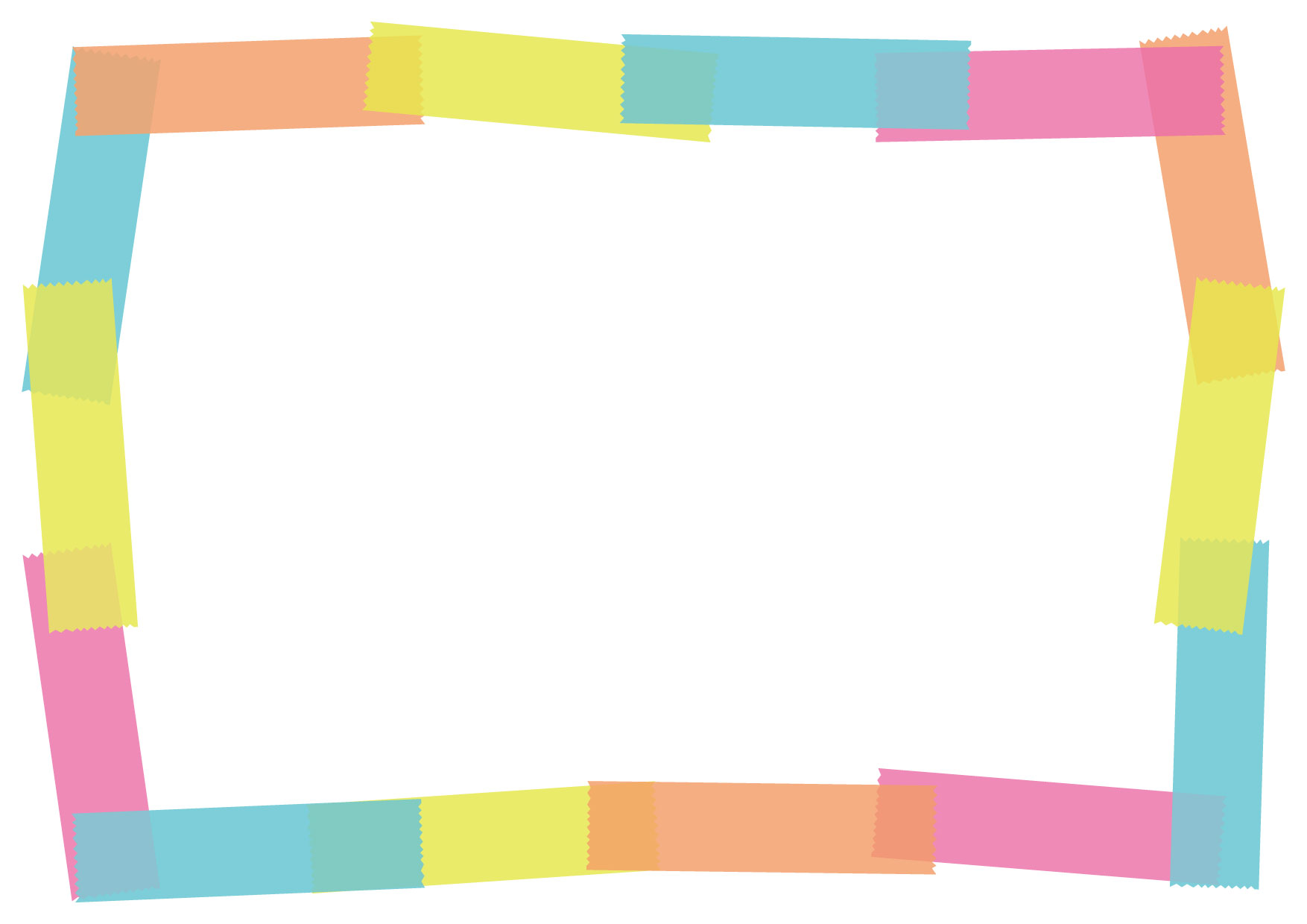 (受付13:00～)日　時：2024年６月14日(金)13:30～18:3015日(土)10:00～19:3016日(日)10:00～12:00会　場：水戸市福祉ボランティア会館　　　　　　　　　　　　　　　　　水戸市赤塚１-１ミオス２Ｆ（赤塚駅から徒歩１分）定    員：6名（応募多数の場合は選考になります。）参加資格：障がいを持っている方で、全日程に参加できる方参 加 費：５,000円（講師料、資料代を含みます。）※別途、交流会費800円(食事代)ご持参ください。申込方法：右のGoogleフォーム、または申込み用紙に必要事項を記入の上、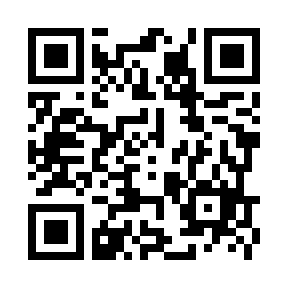 ＦＡＸ・メール・郵送でお送り下さい。本紙の裏面が申込み用紙になっています。	申込み用紙は、いろはＨＰからも入手可能です。 ※宿泊が必要な方は各自ホテルの手配をお願いします。どうしても難しい方はご相談ください。締め切り：2024年５月31日（金）リーダー：寺嶋千恵子(自立生活センター・VISION) 鈴木仁美(自立生活センターいろは)	主　　催：自立生活センターいろは（ＣＩＬいろは）後　　援：ＪＩＬ（全国自立生活センター協議会）　茨城新聞社　　茨城県社会福祉協議会　　水戸市お問い合わせ先　　　　　　　　　　　　　　　　自立生活センターいろは（担当：鈴木）〒311-4141　茨城県水戸市赤塚1－1970－5　KTMビル1B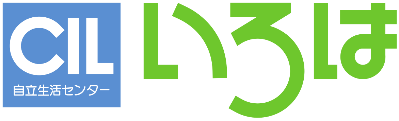 電話　029-252-8486　ＦＡＸ　029-252-8487メール　hitomi@cil-iroha.comＣＩＬいろは 　ピア･カウンセリング集中講座 申込書		2024年６月1４日～６月1６日までのピア・カウンセリング集中講座に参加を申し込みます。当てはまる項目に○を、その他は記入して下さい。　１．障害の状況　　　□身体障害（ 肢体 ・ 視覚 ・ 聴覚 ）　□知的障害　　□精神障害障害名（　　　　　　　　　　　　　　　　　　　　　　種　　　級 ）　　　□車いす（ 手動 ・ 電動 ）　　□杖　　□言語障害（ トーキングエイド ・ 文字盤 ）　　　□その他　　具体的に              （        　　　　　　　　　　　　　　　　　　　　　　　　　　　　　　　）　２．介助について　　　□すでに介助者がいる　　　□介助は必要ない　３．ピア・カウンセリング講座を受けたことがありますか？□ある→集中講座　　　回　いつ･どこの主催?（　　　　　　　　　　　　　　　　　　　　　）長期講座　　　回　いつ･どこの主催?（  　　　　　　　　　　　　　　　　　　　　）　□ない　　　４．この講座への応募動機や、期待することをご記入ください。また、その他ありましたらお書きください。ＦＡＸ送信先：029-252-8487年齢　　　歳性別　男・女住　　　所〒 TEL：　　　　　　　　　　　　　　FAX： E-MAIL：〒 TEL：　　　　　　　　　　　　　　FAX： E-MAIL：〒 TEL：　　　　　　　　　　　　　　FAX： E-MAIL：所属団体無・有（有の場合、団体名　　　　　　　　　　　　　　　　　　　　）無・有（有の場合、団体名　　　　　　　　　　　　　　　　　　　　）無・有（有の場合、団体名　　　　　　　　　　　　　　　　　　　　）